Hvem er vi?Viborg Katedralskole har tre uddannede læse- og skrivevejledere, Anne Zimmer, Rikke Fjellerup og Tine Bech. Vi underviser også i hhv. italiensk, spansk og oldtidskundskab - engelsk og religion samt tysk og dansk. Vi kan kontaktes på az@vibkat.dk, rf@vibkat.dk og tb@vibkat.dkViborg KatedralskolesLæse- og skrivevejledning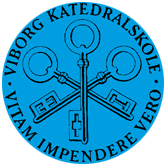 Hvad er læse- og skrivevejledning?På Viborg Katedralskole screener vi alle 1g elever i læsning og stavning. Det gør vi for at sikre, at alle får tilbudt den hjælp, de evt. har behov for allerede fra starten af skoleåret. De elever, der viser tegn på ordblindhed i forbindelse med screeningerne, bliver tilbudt en ordblindetest, som kan afklare, hvor vidt de er ordblinde eller ej.Hvem kan få læse- og skrivevejledning?Hvis du ved, at du er ordblind, er det vigtigt, at du henvender dig til skolens læsevejleder så hurtigt som muligt. Hvis det er muligt, så skriv til os allerede i april/ maj, også selv om du synes, du ikke umiddelbart har behov for hjælp.Du kan også få hjælp med andet end ordblindhed, fx med langsom læsehastighed, læseforståelse, stavning, skrivning og grammatik. Du kan evt. tage en snak med din dansklærer eller studievejleder, inden du henvender dig til læsevejledningen.Vejledning på hold eller individueltVejledningen kan f.eks. bestå af strategiøvelser, staveøvelser, ekstra læsning derhjemme, hjælp til skriftlige opgaver mm. Den individuelle vejledning aftales fra gang til gang.I nogle tilfælde kan det være en fordel, at undervisningen foregår på små hold med andre, der har samme behov som dig. Her vil du kunne dele erfaringer med andre elever, og I vil kunne udnytte hinandens viden på forskellige områder.OrdblindhedHvis du er ordblind (dyslektiker), kan vi udover individuel vejledning, tilbyde dig en IT-hjælpepakke (evt. inkl. bærbar computer), der kan hjælpe med både læsning og skrivning. Desuden får alle ordblinde ekstra tid til eksamen.Du kan godt være ordblind, uden at det er blevet opdaget i folkeskolen. Ordblindhed viser sig på mange forskellige måder og i forskellig grad, og det kan derfor være svært at opdage. Tidligere har det været forbundet med tabu at være ordblind, fordi mange ikke vidste præcist, hvad ordet dækkede over. Ordblindhed er et handicap, der ikke kan ses, fordi det ’sidder i hjernen’. Det er nemlig de kognitive processer i hjernen, der fungerer anderledes hos en ordblind end hos en ikke-ordblind. Det positive er, at vi ved, hvordan vi bedst kan hjælpe dyslektikere, så de ikke begrænses af deres handicap, når de fx skal vælge uddannelse. Ordblindhed er en funktionsnedsættelse, som kan sammenlignes med det at have brug for briller. IT-hjælpemidler og ekstra tid til eksamen er den ordblindes briller.